      СОГЛАСОВАНО                                                                               УТВЕРЖДАЮНачальник УКФКСТиМП                                                 Директор АУ «ДолгопрудненскийАдминистрации г. Долгопрудного                                   театр «Город»__________________                                                          _________________Сатина М.Н.                                                                        Арутюнян Ж.В.Учредитель театра – Администрация г. Долгопрудного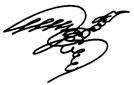 Д О Л Г О П Р У Д Н Е Н С К И Й     М У Н И Ц И П А Л Ь Н Ы ЙИюнь 2019                   ЛЕТНИЙ ТЕАТРАЛЬНЫЙ СЕЗОН!             Проект «Театральное лето в Городе»                      Учредитель театра – Администрация города Долгопрудного.    Профессиональный театр в городе повышает статус города!Московская область г. Долгопрудный, ул. Спортивная, д. 3.Бронирование билетов: gorod@list.ru Тел.: 8-495-576-55-27; 8-925-622-31-65;8-916-717-29-77(смс); 8-905-784-26-09; 8-916-716-20-29; 8-968-084-73-75 Предварительная продажа билетов: ул.Спортивная, д.3 театр «Город»Театр «Город» оказывает услуги:организация и проведение детских и взрослых праздниковпрокат костюмовНовогодние и Рождественские поздравления Деда Мороза и Снегурочки20 декабря – 13 январяКаждый зритель – желанный гость!Каждый день, проведенный с нами, - праздник!ДатаСпектакльНачало спектакля18-22 июняТеатральный лагерь.I смена.9.00-14.00 По ФЗ 6+Рекомендованный театром возраст 7-10 лет.Стоимость смены7500 руб.25-29 июняТеатральный лагерь.II смена.9.00-14.00 По ФЗ 6+Рекомендованный театром возраст 11-14 лет.Стоимость смены7500 руб.2-6 июляТеатральный лагерь.III смена.9.00-14.00 По ФЗ 6+Рекомендованный театром возраст 14-18 лет.Стоимость смены7500 руб.